§1091.  DefinitionsAs used in this subchapter, unless the context otherwise indicates, the following terms have the following meanings.  [PL 2005, c. 543, Pt. A, §2 (NEW).]1.  Corporation.  "Corporation" means a corporation created under the Maine Business Corporation Act, predecessor law or comparable law of another jurisdiction.[PL 2005, c. 543, Pt. A, §2 (NEW).]2.  General partner.  "General partner" means a partner in a partnership, a general partner in a limited partnership, a general partner in a limited liability partnership and a general partner in a limited liability limited partnership.[PL 2005, c. 543, Pt. A, §2 (NEW).]3.  Limited liability company.  "Limited liability company" means a limited liability company created under the Maine Limited Liability Company Act, predecessor law or comparable law of another jurisdiction.[PL 2005, c. 543, Pt. A, §2 (NEW).]4.  Limited liability limited partnership.  "Limited liability limited partnership" means a limited partnership whose certificate of limited partnership states that the limited partnership is a limited liability limited partnership.[PL 2005, c. 543, Pt. A, §2 (NEW).]5.  Limited partner.  "Limited partner" means a limited partner in a limited partnership and a limited partner in a limited liability partnership.[PL 2005, c. 543, Pt. A, §2 (NEW).]6.  Limited partnership.  "Limited partnership" means a limited partnership created under the Uniform Limited Partnership Act, predecessor law or comparable law of another jurisdiction.[PL 2005, c. 543, Pt. A, §2 (NEW).]7.  Member.  "Member" means a person reflected in the required records of a limited liability company as the owner of some governance rights of a membership interest in the limited liability company.[PL 2005, c. 543, Pt. A, §2 (NEW).]8.  Partner.  "Partner" includes both a general partner and a limited partner.[PL 2005, c. 543, Pt. A, §2 (NEW).]9.  Partnership.  "Partnership" means a partnership formed under section 1022 or any predecessor law.[PL 2005, c. 543, Pt. A, §2 (NEW).]10.  Shareholder.  "Shareholder" means the person in whose name the units into which proprietary interests in a corporation are divided are registered in the records of the corporation or the beneficiary owner of such units to the extent of the rights granted by a nominee certificate on file with a corporation.[PL 2005, c. 543, Pt. A, §2 (NEW).]SECTION HISTORYPL 2005, c. 543, §A2 (NEW). The State of Maine claims a copyright in its codified statutes. If you intend to republish this material, we require that you include the following disclaimer in your publication:All copyrights and other rights to statutory text are reserved by the State of Maine. The text included in this publication reflects changes made through the First Regular and First Special Session of the 131st Maine Legislature and is current through November 1. 2023
                    . The text is subject to change without notice. It is a version that has not been officially certified by the Secretary of State. Refer to the Maine Revised Statutes Annotated and supplements for certified text.
                The Office of the Revisor of Statutes also requests that you send us one copy of any statutory publication you may produce. Our goal is not to restrict publishing activity, but to keep track of who is publishing what, to identify any needless duplication and to preserve the State's copyright rights.PLEASE NOTE: The Revisor's Office cannot perform research for or provide legal advice or interpretation of Maine law to the public. If you need legal assistance, please contact a qualified attorney.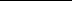 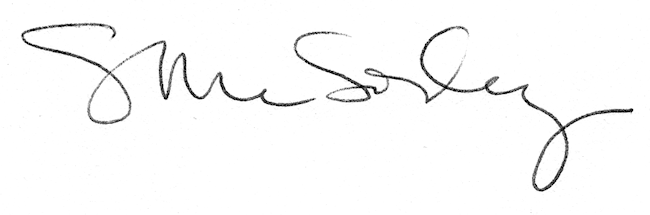 